                                                                                                                         ČETRTEK, 16. 4. 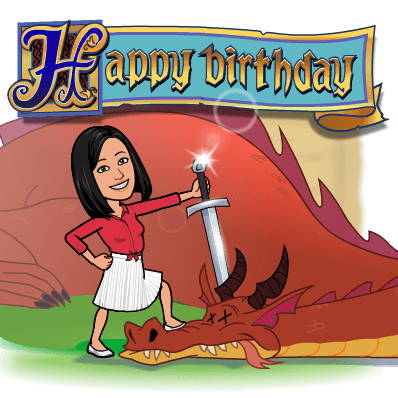 TJA – GLEJ PRIPONKOOPB - IDEJE UČITELJICE ELENE ZA POPOLDANSKI ČAS1. USTVARJAJ Z ODTISOM PRSTA, mogoče najdeš še kakšno svojo idejo.2. LETNI ČASI - reši in pobarvaj.3. NAREDI GIMNASTIČNE VAJE, SPREHOD V NARAVO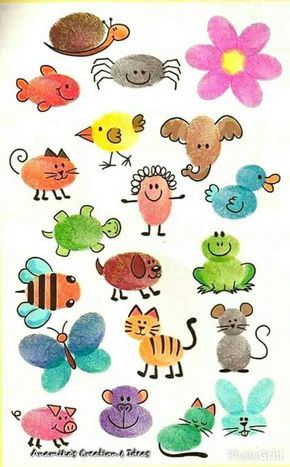 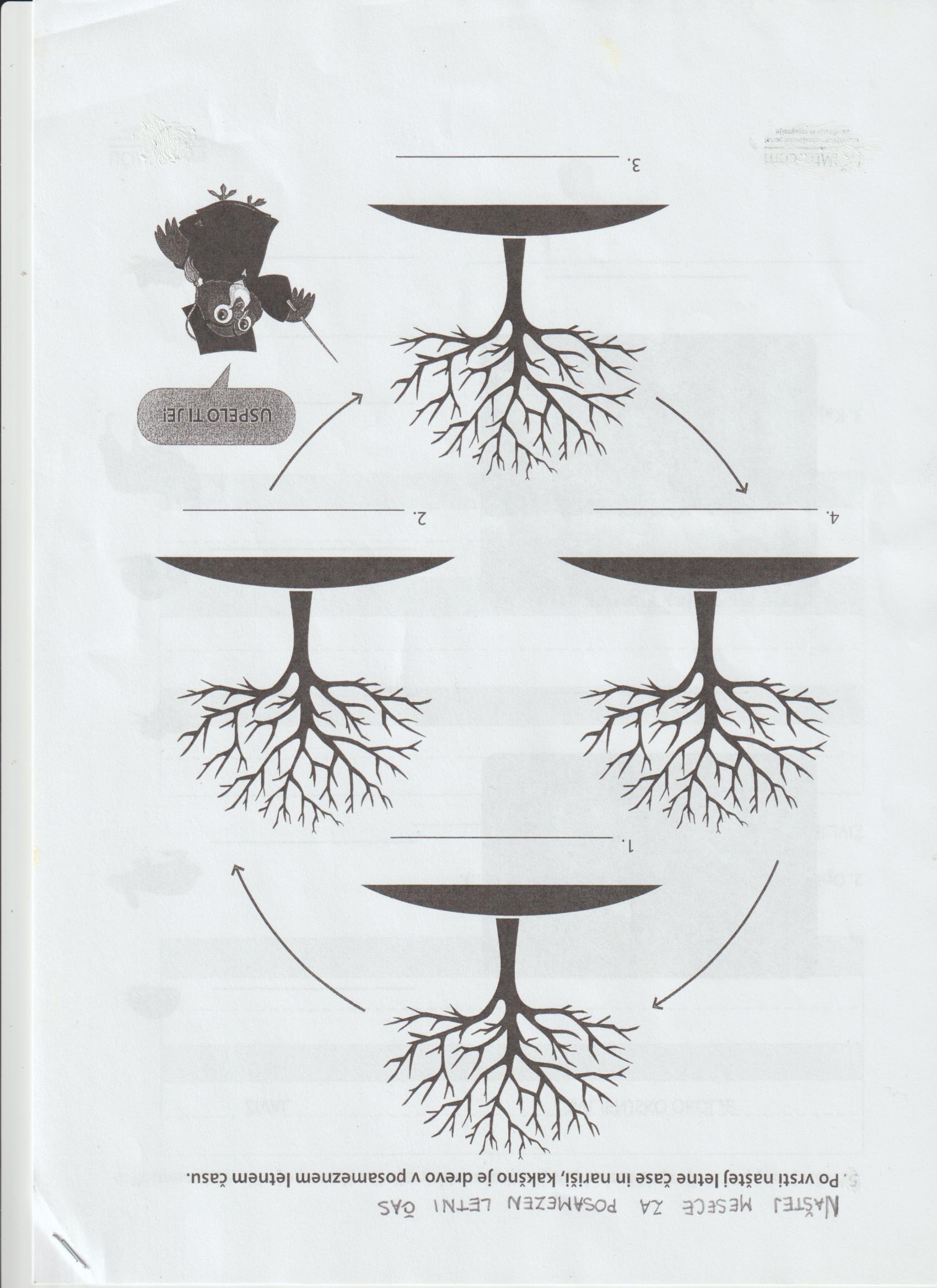 MATRešitve ste verjetno pregledovali že sproti, zapisane imate pa tudi spodaj. V kolikor sem se kje zatipkala, brez skrbi - popravite tako kot je prav. Vam povsem zaupam ;) RJI str. 34.Gosenici: 100, 200, 300, 400, 500, 600, 700, 800, 900, 1000./ 1000, 900, 800, 700, 600, 500, 400, 300, 200, 100Polža: 100, 200, 300, 400, 500, 600, 700, 800, 900, 1000Lončka: 1000, 100, /900, 300,/ 800, 200 /900, 100, drevesa: nobeno/ 900/ 700, 1000/800RJI str. 35900, 600, 400, 300, 100/1000, 800, 700, 500, 100/700, 400, 300, 200, 100100, 300, 400, 500, 700/200, 300, 700, 800, 900/300, 400, 500, 700, 900Geslo: v vesolje------------------------------------------------------------------------------------------------------------------- PRIMERJANJE IN UREJANJE ŠTEVIL DO 1000Vaja v zvezek. Prepiši spodnja števila. Uredi jih po velikosti od najmanjšega do največjega. Prvi primer je že rešen. Vsako število glasno in razločno preberi. 418, 842, 360             360, 418, 842 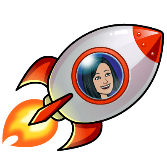 872, 408, 960  445, 289, 410 700, 669, 399 Na kartončkih imaš napisane številke. Katera števila lahko sestaviš? Poskusi in zapiši. V vsaki koloni z zeleno obkroži najmanjše število in z rdečo največje število. Prvi primer je že rešen. Namig: za vsak primer lahko napišeš 6 različnih števil. Reši naloge v DZ str. 41 in 42/1., 2., 3. naloga. SLJ – reši rebus in izvedel-a boš naslov današnje teme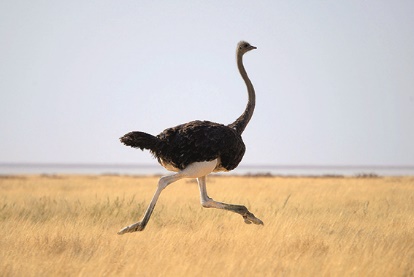 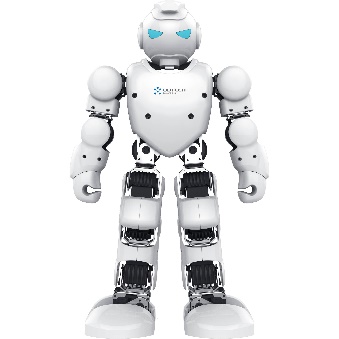       Abeceda se začne s črko… 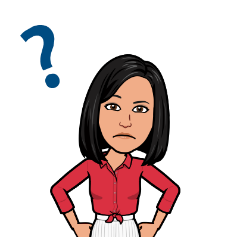        1  2  3  4  5                                            1  2  3                                           ____Je šlo? Rešitev se skriva v oklepaju, če besedo povečaš, se ti prikaže (Ronja)Prepoznaš pisateljico? To je  Astrid Lindgren. Vsaj eno njeno delo sigurno poznaš - Piko Nogavičko. Danes pa boste spoznali še eno deklico – Ronjo.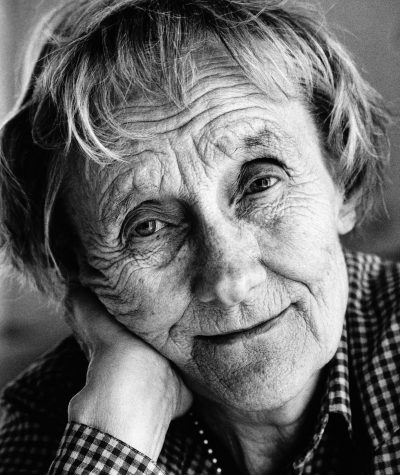 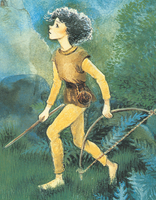 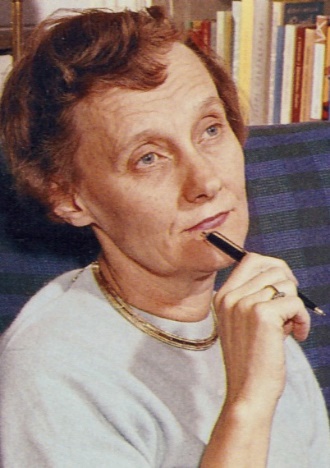 Oglej si vsebino knjige na spodnji povezavi.https://4d.rtvslo.si/arhiv/bukvozer-otroska-oddaja-o-knjigah/151613998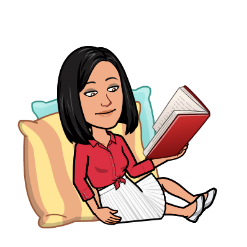 V DZ na str. 42, 42 preberi odlomek, kjer se poleg razbojnice Ronje pojavijo tudi skrivnostna bitja. Besedilo preberi 2x, razločno, čim bolj tekoče. Razmisli, kako bi opisal-a Ronjo, nato reši nalogi 2 in 3 na strani 43.Gibalne urice 5.del - ŠPOV tem tednu vam pošiljam gibalne naloge v gozdu.Ni potrebno izvesti vseh nalog, verjamem pa, da jih boš vsaj pet lahko naredil/a. Medvedka na vrhu razpredelnice kopiraj in ga prilepi v kvadratek zraven naloge, ki si jo uspešno opravil. Ne pozabite na primerno obutev in oblačila. Seveda naj te spremlja najmanj en od družinskih članov. Bodi previden/a in čim bolj spreten/a. 									  Učiteljica Tina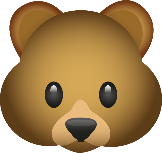 Ideja iz šolske knjižnice za nadaljnje razmišljanje o včerajšnji knjigi:Desa Muck: ANICA IN GROZOVITEŽNova naloga za vse, ki ste prebrali knjigo.Knjižni junak mi je enak: si že bil(a) kdaj sam(a) doma? Pripoveduj o tem, kaj se je zgodilo?